A SECTION 900MM SPACE WITH 12 ITEMS – B SECTION 600MM WITH 8 ITEMS (/ DENOTES AND OR) Australian Ginger Beers / Brewed General Bottles / Containers From One Town or Company Crown Seal Soft Drinks Marble Bottles Soda Syphons ONE SECTION ONLY   600MM SPACE WITH 8 ITEMS Aerated Waters - Glass only Australian Beers Baby Feeders / Nursery Containers Black Glass (4 plain & 4 embossed) Chemist Bottles – Australian Brands Container or Bottle with Written History (1 Item) Cordials – Water Mixed Demijohns (5 Items) Dump Sodas / Blob Tops Engine Oils Bottles Favourite Five (5 items) General Collection – Old Bottles / Containers Ginger Beers Brown Glass General Gins / Schnapps / Bitters / Sarsaparillas Glass Bottles – Mixed Colour (Excludes Black) Glass Bottles - One Colour (Excludes Black) Hamiltions / Maughams Inks/ Gums – Glass / Ceramic Internal Threads Largest & Smallest Bottle / Container (Must Be The Same) Lamonts Milk Bottles / Dairy Containers Minitures / Samples – Old (12 Items) Oriental Bottles / Containers (900 mm) Paper Labelled Bottles – Original Labels Perfumes – Old (12 Items) Pharmaceuticals / Cures Pot Lids Purple Glass Preserving / Produce Jars Pyro (Ceramic) Labelled Bottles Pyro (Ceramic) Labelled Soft Drinks Sauces / Pickles / Chutneys / Oils / Vinegars Wines / Spirits- Old / Glass / Ceramic NOVICE BOTTLES – Anyone Who Hasn’t Won Before (8 Items) Category Not Mentioned Collectables Section – 900mm Space Unless Specified NO LIMIT ON THE NUMBERS OF ITEMS Advertising Water Jugs Australiana Avons Bakelite Items Beer Cans / Beer Steins Carnival Glass Ceramic Labelled Glasses China – Plates, Teapots, Milk Jugs etc (No Glass Items) Coca Cola Items Dolls- Related Items Early Glassware Egg Cups / Salt & Pepper Shakers Electric Jugs Favourite Five (600mm) Fishing Items Garaganalia Insulators (Electric or Phone) Items From One Town or Company (Other Than Bottles) Item With Written History (Other Than Bottles) Kitchenalia Metalware Militaria Miniatures / Samples – Modern Milk Glass Modern Bottles Modern Ceramics / Pottery Old Irons Old Tools Ornaments – Shoes / Animals, Etc Phonecards / Postcards, Etc Shaving / Bathroom Items Smoking  & Related Items Souvenir-ware – Plates / Cutlery, Etc Tins / Boxes, Etc Toys Toys Promotional (e.g. Yowies, McDonalds) Whisky / Spirit / Distillery Items NOVICE COLLECTABLES – Anyone Who Hasn’t Won Before Category Not Mentioned Junior Section – Unlimited Items (600mm)10 Years & Under Advertising Items Bottles Cards – Any Type Toys Ornaments Anything You Collect 16 Years & Under Advertising Items Bottles Cards – Any Type Toys Ornaments This is a public exhibition & additional information about your display makes it more interesting & informativeCONDITIONS OF ENTRY – YOUR SIGNATURE ON THE ENTRY FORM INDICATES THAT YOU COMPLY WITH THESE CONDITIONSThere is no limit to the number of exhibits by one person. All items to be the property of the exhibitor. The judge’s decision is final. Only the judges & authorised persons in the display area during judging. Security provided, However the Club DOESN’T accept responsibility for loss or damage. Exhibits on display until 3:00pm on Saturday 13th August 2022. No refunds made after closing date. Display to be complete by 8:30am Saturday 13th August 2022. The committee accepts no responsibility for disputes arising. LIQUOR & SMOKING NOT PERMITTED ON THE PREMISES. We request exhibitors to restrict their cloths to table top as drop will be provided. Exhibitors aren’t allowed to handle their display after judging without permission from the committee. Go-withs may be included but must be marked as such. Exact number in each section must be observed. Any substandard displays will result in non-exhibitor rates being charged. As space is limited, the committee reserves the right to reduce, swap & sell through consultation. SPACE ALLOCATIONS & DISPLAY INFORMATION Max space per entry 600mm per Bottles & Junior Sections & 900mm for Collectable & A Section by table depth (800mm) unless specified. All entries on table top & tall displays to have backs secure, neat & tidy. Heavy or insecure stands could be refused by the committee due to danger to other exhibits. No power points available. All exhibitors to act a security. Tuck shop will be operating Friday night & Saturday. SETTING UP & PACK UP TIMES Setup - Friday 12th August 4pm to 10pm & Saturday 13th August 5:30am to 8:30am Pack up – Saturday 13th August at 2:30pm swap & sell may be packed up. And from 3:00pm exhibits may be packed up. JUDGING Judging will be visual method according to rarity, variety, condition, information & display. Judging will be carried out be competent judges whose decisions are final. AWARDS Furthest travelled 1st & 2nd in each category Most attractive display in bottles Most attractive display in Collectables Most attractive display in Junior Section 10 yrs & under and 16 yrs & under Fred & Ev Smith Memorial Trophy for best General Collection Cat 17 Extra Special Awards given in various category CONTACTS SECRETARY: Trevor Brooks Ph 02 6677 9577 or M 0439 779 577   PRESIDENT: Brenda Brooks Ph 02 6677 9577 or M 0429 779 577 ENTRY FORM PLEASE CIRCLE THOSE CATEGORIES YOU WISH TO ENTER SECTION A 12 ITEMS SECTION B 8 ITEMS ENTRY FEE $6 per entry includes free admission. $____________________ PLEASE RESERVE____________ mm (ft) of swap & sell at EXHIBITOR rate of $6 / 300mm (1ft)(Min 2 entries)                                                                          $____________________    NON EXHIBITOR rate $12 / 300mm (1ft) minimum of 900mm (3ft)__________mm (ft) $____________________ Please find enclosed my remittance for $____________________ I, the undersigned, agree that the committee will not be responsible for any accident, loss or damage that may occur to me or any property of mine during the show. I also abide by all conditions of entry & be bound by these conditions legally or otherwise. SIGNED:________________________________________________________DATE:______________NAMES FOR TAGS(please print):________________________________________________________ ADDRESS:____________________________________________________________________________________________________________________________________________POSTCODE______PHONE:___________________________________MOBLIE__________________________________ Entries must be received by Friday 5st August 2022. Send remittance payable to,                                                THE NORTHERN RIVERS BOTTLES & COLLECTABLES CLUB INC.                                                                      Trevor Brooks P.O. BOX 232 Murwillumbah NSW 2484                                                                                  Phone 02 6677 9577 Mobile 0439 779 577 There will be a canteen & BBQ run by the Rotary Club on Saturday. A – 12 Items     B – 8 Items A – 12 Items     B – 8 Items A – 12 Items     B – 8 Items A – 12 Items     B – 8 Items A – 10 Items     B – 5 Items 1 2 3 4 5 10 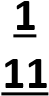 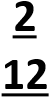 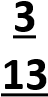 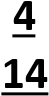 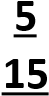 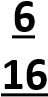 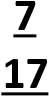 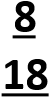 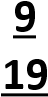 20 21 22 23 24 25 26 27 28 29 30 31 32 33 34 35 36 37 38 39 40 41 42 43 44 45 46 47 48 49 50 51 52 53 54 55 56 57 58 59 60 61 62 63 64 65 66 67 68 69 70 71 72 73 74 75 76 77 78 79 80 81 82 83 84 85 86 87 88 89 90 91 92 